March 18, 2015Docket No. R-2015-2470893                                                                           Utility Code: 310933John rossimetropolitan telecommunications                                        55 water streetfloor 52new york ny 10041Re:	Metropolitan Telecommunications Corporation of Pa d/b/a MetTel		Tariff Telephone – PA PUC No. 1Issued March 6, 2015 to become effective April 6, 2015Dear Mr. Rossi: 	You are hereby notified that the review period for the above-captioned and docketed filing has been extended for an additional 30 days as provided for by 52 Pa. Code § 53.59(c)(4) in order for the Commission to more fully consider the proposed tariff revisions.  The anticipated effective day is now May 6, 2015.	If you are dissatisfied with the resolution of this matter, you may, as set forth in 52 Pa. Code § 5.44, file a petition with the Commission within 20 days from the date of this letter.	Questions regarding this matter may be directed to Bryan Mahla, Telco Section, Bureau of Technical Utility Services at (717) 787-6381 bmahla@pa.gov.								Sincerely,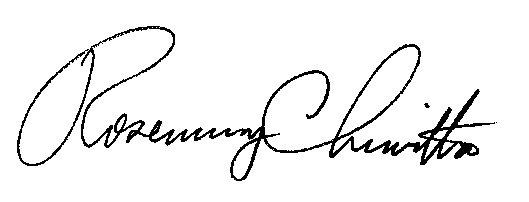 								Rosemary Chiavetta								Secretarycc:	Office of Consumer Advocate	Office of Small Business Advocate	Bureau of Investigations and Enforcement	Melissa Derr, TUS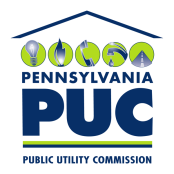  PUBLIC UTILITY COMMISSIONP.O. IN REPLY PLEASE REFER TO OUR FILE